De Aston 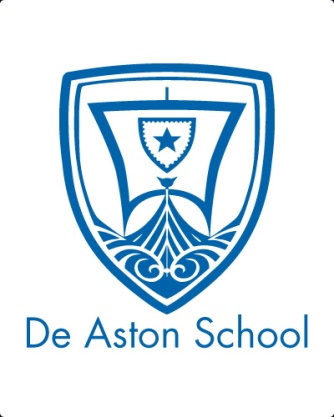 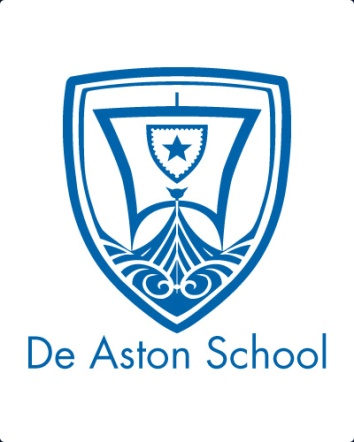 English Department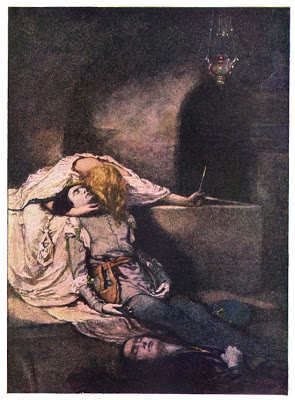 Year 9: Shakespearean Tragedy - Romeo and JulietChallenge TasksName: